Организация Союз «Молодые профессионалы (Ворлдскиллс Россия)» (далее WSR) в соответствии с уставом организации и правилами проведения конкурсов установила нижеизложенные необходимые требования владения этим профессиональным навыком для участия в соревнованиях по компетенции.Техническое описание включает в себя следующие разделы:1. ВВЕДЕНИЕ	31.1. НАЗВАНИЕ И ОПИСАНИЕ ПРОФЕССИОНАЛЬНОЙ КОМПЕТЕНЦИИ	31.2. ВАЖНОСТЬ И ЗНАЧЕНИЕ НАСТОЯЩЕГО ДОКУМЕНТА	31.3. АССОЦИИРОВАННЫЕ ДОКУМЕНТЫ	32. СПЕЦИФИКАЦИЯ СТАНДАРТА WORLDSKILLS (WSSS)	42.1. ОБЩИЕ СВЕДЕНИЯ О СПЕЦИФИКАЦИИ СТАНДАРТОВ WORLDSKILLS (WSSS)	43. ОЦЕНОЧНАЯ СТРАТЕГИЯ И ТЕХНИЧЕСКИЕ ОСОБЕННОСТИ ОЦЕНКИ	63.1. ОСНОВНЫЕ ТРЕБОВАНИЯ	64. СХЕМА ВЫСТАВЛЕНИЯ ОЦЕНКИ	74.1. ОБЩИЕ УКАЗАНИЯ	74.2. КРИТЕРИИ ОЦЕНКИ	84.3. СУБКРИТЕРИИ	94.4. АСПЕКТЫ	94.5. МНЕНИЕ СУДЕЙ (СУДЕЙСКАЯ ОЦЕНКА)	104.6. ИЗМЕРИМАЯ ОЦЕНКА	114.7. ИСПОЛЬЗОВАНИЕ ИЗМЕРИМЫХ И СУДЕЙСКИХ ОЦЕНОК	114.8. СПЕЦИФИКАЦИЯ ОЦЕНКИ КОМПЕТЕНЦИИ	114.9. РЕГЛАМЕНТ ОЦЕНКИ	125. КОНКУРСНОЕ ЗАДАНИЕ	125.1. ОСНОВНЫЕ ТРЕБОВАНИЯ	125.2. СТРУКТУРА КОНКУРСНОГО ЗАДАНИЯ	125.3. ТРЕБОВАНИЯ К РАЗРАБОТКЕ КОНКУРСНОГО ЗАДАНИЯ	135.4. РАЗРАБОТКА КОНКУРСНОГО ЗАДАНИЯ	145.5 УТВЕРЖДЕНИЕ КОНКУРСНОГО ЗАДАНИЯ	165.6. СВОЙСТВА МАТЕРИАЛА И ИНСТРУКЦИИ ПРОИЗВОДИТЕЛЯ	166. УПРАВЛЕНИЕ КОМПЕТЕНЦИЕЙ И ОБЩЕНИЕ	176.1 ДИСКУССИОННЫЙ ФОРУМ	176.2. ИНФОРМАЦИЯ ДЛЯ УЧАСТНИКОВ ЧЕМПИОНАТА	176.3. АРХИВ КОНКУРСНЫХ ЗАДАНИЙ	176.4. УПРАВЛЕНИЕ КОМПЕТЕНЦИЕЙ	177. ТРЕБОВАНИЯ ОХРАНЫ ТРУДА И ТЕХНИКИ БЕЗОПАСНОСТИ	187.1 ТРЕБОВАНИЯ ОХРАНЫ ТРУДА И ТЕХНИКИ БЕЗОПАСНОСТИ НА ЧЕМПИОНАТЕ	187.2 СПЕЦИФИЧНЫЕ ТРЕБОВАНИЯ ОХРАНЫ ТРУДА, ТЕХНИКИ БЕЗОПАСНОСТИ И ОКРУЖАЮЩЕЙ СРЕДЫ КОМПЕТЕНЦИИ	188. МАТЕРИАЛЫ И ОБОРУДОВАНИЕ	188.1. ИНФРАСТРУКТУРНЫЙ ЛИСТ	188.2. МАТЕРИАЛЫ, ОБОРУДОВАНИЕ И ИНСТРУМЕНТЫ В ИНСТРУМЕНТАЛЬНОМ ЯЩИКЕ (ТУЛБОКС, TOOLBOX)	198.3. МАТЕРИАЛЫ И ОБОРУДОВАНИЕ, ЗАПРЕЩЕННЫЕ НА ПЛОЩАДКЕ	198.4. ПРЕДЛАГАЕМАЯ СХЕМА КОНКУРСНОЙ ПЛОЩАДКИ	199. ОСОБЫЕ ПРАВИЛА ВОЗРАСТНОЙ ГРУППЫ 14-16 ЛЕТ	20Copyright © 2017 СОЮЗ «ВОРЛДСКИЛЛС РОССИЯ» Все права защищеныЛюбое воспроизведение, переработка, копирование, распространение текстовой информации или графических изображений в любом другом документе, в том числе электронном, на сайте или их размещение для последующего воспроизведения или распространения запрещено правообладателем и может быть осуществлено только с его письменного согласия1. ВВЕДЕНИЕ1.1. Название и описание профессиональной компетенции1.1.1	Название профессиональной компетенции: «Корпоративная защита от внутренних угроз информационной безопасности».1.1.2	Описание профессиональной компетенции.В наши дни одним из наиболее актуальных вопросов защиты корпоративной информации – обеспечение безопасности от внутренних утечек по техническим каналам связи. Одна из главных угроз корпоративной информационной безопасности – неправомерными действиями сотрудников (т.н. инсайдеров), приводящие к потере конфиденциальных данных, совершенные как целенаправленно, так и из-за халатности, невнимательности или незнания элементарных правил безопасности предприятия. Именно «на их совести» большинство громких краж данных, зафиксированных по всему миру в последние годы. Причиной утечек также могут быть действия посторонних лиц, находящихся на территории предприятия и имеющих доступ к вычислительно-сетевой инфраструктуре (клиенты, поставщики и т.п.). Утечки информации могут породить целый ряд проблем: 1. Утечка персональных данных. Может повлечь за собой как санкции со стороны контролирующих органов, так и отток клиентов, связанный с утратой доверия к компании. 2. Утечка коммерческой тайны и ноу-хау. Утечка информации об инвестиционных планах, маркетинговых программах, инновациях, данных клиентской базы способна привести к срыву важных и прибыльных проектов. 3. Утечка служебной переписки. Служебная переписка может дать конкурентам много информации о ситуации в компании. 4. Утечки в прессу. Могут повлечь за собой разглашение коммерческой тайны организации. 5. Утечка информации о системе безопасности. Открывает широкие возможности для деятельности криминальных структур. 6. Утечка сведений, составляющих государственную тайну и т.д.Необходимость защиты от внутренних угроз информационной безопасности не только доказана на практике, но и упомянута в ключевых международных стандартах по организации и менеджменту информационной безопасности (например, в ISO/IEC 27001).Технологии корпоративной защиты от внутренних угроз информационной безопасности, относящиеся к классу data Leak Prevention (DLP) позволяют выявлять и предотвращать утечки конфиденциальной информации и персональных данных, защищать компании от мошенничества, воровства и коррупции, детектировать неправомерные действия сотрудников и нецелевое использование корпоративных ресурсов. Системы корпоративной безопасности позволяют однозначно выявлять инциденты и дают весь необходимый набор инструментов для проведения внутренних расследований и дальнейшей правовой защиты корпоративных интересов. Специалисты по корпоративной безопасности должны обладать теоретическими знаниями по обеспечению корпоративной защиты от внутренних угроз, понимать аспекты применения нормативно-правовой базы для классификации и расследования инцидентов, в совершенстве владеть системами и технологиями для достижения целей защиты.Неотъемлемой частью работ по обеспечению корпоративной безопасности от внутренних утечек является проведение всего комплекса технических мероприятий по анализу потоков данных, как циркулирующих внутри периметра защищаемой информационной системы, так и пересекающих его. Для этого специалисты должны уметь проводить весь цикл работ по установке, развёртыванию, настройке, использованию DLP-систем, включая  разработку политик информационной безопасности, классификацию объектов защиты, применение технологий фильтрации различных видов трафика, фильтрацию перехваченного трафика для поиска найденных инцидентов, выдачу разрешения/запрещения на доставку определенных данных, анализ содержимого перехваченного трафика с целью выявления нарушений корпоративной политики безопасности, диагностику работоспособности, и т.п.Специалист по корпоративной безопасности подготавливает и передаёт отчёты о найденных инцидентах (с оценкой уровня угрозы и нормативной оценкой) менеджменту организации, которую защищает.1.2. ВАЖНОСТЬ И ЗНАЧЕНИЕ НАСТОЯЩЕГО ДОКУМЕНТАДокумент содержит информацию о стандартах, которые предъявляются участникам для возможности участия в соревнованиях, а также принципы, методы и процедуры, которые регулируют соревнования. При этом WSR признаёт авторское право WorldSkills International (WSI). WSR также признаёт права интеллектуальной собственности WSI в отношении принципов, методов и процедур оценки.Каждый эксперт и участник должен знать и понимать данное Техническое описание.1.3. АССОЦИИРОВАННЫЕ ДОКУМЕНТЫПоскольку данное Техническое описание содержит лишь информацию, относящуюся к соответствующей профессиональной компетенции, его необходимо использовать совместно со следующими документами:WSR, регламент проведения чемпионата;WSR, онлайн-ресурсы, указанные в данном документе.WSR, политика и нормативные положенияИнструкция по охране труда и технике безопасности по компетенции2. СПЕЦИФИКАЦИЯ СТАНДАРТА WORLDSKILLS (WSSS)2.1. ОБЩИЕ СВЕДЕНИЯ О СПЕЦИФИКАЦИИ СТАНДАРТОВ WORLDSKILLS (WSSS)WSSS определяет знание, понимание и конкретные компетенции, которые лежат в основе лучших международных практик технического и профессионального уровня выполнения работы. Она должна отражать коллективное общее понимание того, что соответствующая рабочая специальность или профессия представляет для промышленности и бизнеса.Целью соревнования по компетенции является демонстрация лучших международных практик, как описано в WSSS и в той степени, в которой они могут быть реализованы. Таким образом, WSSS является руководством по необходимому обучению и подготовке для соревнований по компетенции.В соревнованиях по компетенции проверка знаний и понимания осуществляется посредством оценки выполнения практической работы. Отдельных теоретических тестов на знание и понимание не предусмотрено.WSSS разделена на четкие разделы с номерами и заголовками.Каждому разделу назначен процент относительной важности в рамках WSSS. Сумма всех процентов относительной важности составляет 100.В схеме выставления оценок и конкурсном задании оцениваются только те компетенции, которые изложены в WSSS. Они должны отражать WSSS настолько всесторонне, насколько допускают ограничения соревнования по компетенции.Схема выставления оценок и конкурсное задание будут отражать распределение оценок в рамках WSSS в максимально возможной степени. Допускаются колебания в пределах 5% при условии, что они не исказят весовые коэффициенты, заданные условиями WSSS.3. ОЦЕНОЧНАЯ СТРАТЕГИЯ И ТЕХНИЧЕСКИЕ ОСОБЕННОСТИ ОЦЕНКИ3.1. ОСНОВНЫЕ ТРЕБОВАНИЯ Стратегия устанавливает принципы и методы, которым должны соответствовать оценка и начисление баллов WSR.Экспертная оценка лежит в основе соревнований WSR. По этой причине она является предметом постоянного профессионального совершенствования и тщательного исследования. Накопленный опыт в оценке будет определять будущее использование и направление развития основных инструментов оценки, применяемых на соревнованиях WSR: схема выставления оценки, конкурсное задание и информационная система чемпионата (CIS).Оценка на соревнованиях WSR попадает в одну из двух категорий: измерение и судейское решение. Для обеих категорий оценки использование точных эталонов для сравнения, по которым оценивается каждый аспект, является существенным для гарантии качества.Схема выставления оценки должна соответствовать процентным показателям в WSSS. Конкурсное задание является средством оценки для соревнования по компетенции, и оно также должно соответствовать WSSS. Информационная система чемпионата (CIS) обеспечивает своевременную и точную запись оценок, что способствует надлежащей организации соревнований.Схема выставления оценки в общих чертах является определяющим фактором для процесса разработки Конкурсного задания. В процессе дальнейшей разработки Схема выставления оценки и Конкурсное задание будут разрабатываться и развиваться посредством итеративного процесса для того, чтобы совместно оптимизировать взаимосвязи в рамках WSSS и Стратегии оценки. Они представляются на утверждение Менеджеру компетенции вместе, чтобы демонстрировать их качество и соответствие WSSS.  Для повышения объективности и справедливости оценки результатов выполнения конкурсных заданий в компетенции используются только объективные критерии оценки. 4. СХЕМА ВЫСТАВЛЕНИЯ ОЦЕНки4.1. ОБЩИЕ УКАЗАНИЯВ данном разделе описывается роль и место Схемы выставления оценки, процесс выставления экспертом оценки конкурсанту за выполнение конкурсного задания, а также процедуры и требования к выставлению оценки.Схема выставления оценки является основным инструментом соревнований WSR, определяя соответствие оценки Конкурсного задания и WSSS. Она предназначена для распределения баллов по каждому оцениваемому аспекту, который может относиться только к одному модулю WSSS.Отражая весовые коэффициенты, указанные в WSSS Схема выставления оценок устанавливает параметры разработки Конкурсного задания. В зависимости от природы навыка и требований к его оцениванию может быть полезно изначально разработать Схему выставления оценок более детально, чтобы она послужила руководством к разработке Конкурсного задания. В другом случае разработка Конкурсного задания должна основываться на обобщённой Схеме выставления оценки. Дальнейшая разработка Конкурсного задания сопровождается разработкой аспектов оценки. В разделе 2.1 указан максимально допустимый процент отклонения, Схемы выставления оценки Конкурсного задания от долевых соотношений, приведенных в Спецификации стандартов.Схема выставления оценки и Конкурсное задание могут разрабатываться одним человеком, группой экспертов или сторонним разработчиком. Подробная и окончательная Схема выставления оценки и Конкурсное задание, должны быть утверждены Менеджером компетенции.Кроме того, всем экспертам предлагается представлять свои предложения по разработке Схем выставления оценки и Конкурсных заданий на форум экспертов для дальнейшего их рассмотрения Менеджером компетенции.Во всех случаях полная и утвержденная Менеджером компетенции Схема выставления оценки должна быть введена в информационную систему соревнований (CIS) не менее чем за два дня до начала соревнований, с использованием стандартной электронной таблицы CIS или других согласованных способов. Главный эксперт является ответственным за данный процесс. 4.2. КРИТЕРИИ ОЦЕНКИВ данном разделе определены критерии оценки и количество выставляемых баллов (объективные). Общее количество баллов по всем критериям оценки составляет 100.В данном разделе описывается роль и место Схемы выставления оценки, процесс выставления экспертом оценки конкурсанту за выполнение конкурсного задания, а также процедуры и требования к выставлению оценки.Основные заголовки Схемы выставления оценки являются критериями оценки. В некоторых соревнованиях по компетенции критерии оценки могут совпадать с заголовками разделов в WSSS; в других они могут полностью отличаться. Как правило, бывает от пяти до девяти критериев оценки, при этом количество критериев оценки должно быть не менее трёх. Независимо от того, совпадают ли они с заголовками, Схема выставления оценки должна отражать долевые соотношения, указанные в WSSS.Критерии оценки создаются лицом (группой лиц), разрабатывающим Схему выставления оценки, которое может по своему усмотрению определять критерии, которые оно сочтет наиболее подходящими для оценки выполнения Конкурсного задания. Сводная ведомость оценок, генерируемая CIS, включает перечень критериев оценки.Количество баллов, назначаемых по каждому критерию, рассчитывается CIS. Это будет общая сумма баллов, присужденных по каждому аспекту в рамках данного критерия оценки.4.3. СУБКРИТЕРИИКаждый критерий оценки разделяется на один или более субкритериев. Каждый субкритерий становится заголовком Схемы выставления оценок.В каждой ведомости оценок (субкритериев) указан конкретный день, в который она будет заполняться.Каждая ведомость оценок (субкритериев) содержит оцениваемые аспекты, подлежащие оценке. Для каждого вида оценки имеется специальная ведомость оценок. 4.4. АСПЕКТЫКаждый аспект подробно описывает один из оцениваемых показателей, а также возможные оценки или инструкции по выставлению оценок. В ведомости оценок подробно перечисляется каждый аспект, по которому выставляется отметка, вместе с назначенным для его оценки количеством баллов.Сумма баллов, присуждаемых по каждому аспекту, должна попадать в диапазон баллов, определенных для каждого раздела компетенции в WSSS. Она будет отображаться в таблице распределения баллов CIS, в следующем формате:4.5. МНЕНИЕ СУДЕЙ (СУДЕЙСКАЯ ОЦЕНКА)В компетенции используются только объективные измеримые критерии. При принятии решения используется шкала 0–3. Для четкого и последовательного применения шкалы судейское решение должно приниматься с учетом:эталонов для сравнения (критериев) для подробного руководства по каждому аспектушкалы 0–3, где:0: исполнение не соответствует отраслевому стандарту;1: исполнение соответствует отраслевому стандарту;2: исполнение соответствует отраслевому стандарту и в некоторых отношениях превосходит его;3: исполнение полностью превосходит отраслевой стандарт и оценивается как отличноеКаждый аспект оценивают три эксперта, каждый эксперт должен произвести оценку, после чего происходит сравнение выставленных оценок. В случае расхождения оценок экспертов более чем на 1 балл, экспертам необходимо вынести оценку данного аспекта на обсуждение и устранить расхождение.4.6. ИЗМЕРИМАЯ ОЦЕНКАОценка каждого аспекта осуществляется тремя экспертами. Если не указано иное, будет присуждена только максимальная оценка или ноль баллов. Если в рамках какого-либо аспекта возможно присуждение оценок ниже максимальной, это описывается в Схеме оценки с указанием измеримых параметров, перечислением допустимых отклонений от эталона и выставляемых при этом баллов.4.7. ИСПОЛЬЗОВАНИЕ ИЗМЕРИМЫХ И СУДЕЙСКИХ ОЦЕНОКОкончательное понимание по измеримым и судейским оценкам будет доступно, когда утверждена Схема оценки и Конкурсное задание. Приведенная таблица содержит приблизительную информацию и служит для разработки Оценочной схемы и Конкурсного задания.4.8. СПЕЦИФИКАЦИЯ ОЦЕНКИ КОМПЕТЕНЦИИОценка Конкурсного задания будет основываться на следующих критериях (модулях):А. Организация работы и управлениеМетодика проверки заключается в соответствии поведения участника требованиям, предъявленным конкурсным заданием. В. Установка, конфигурирование и устранение неисправностей в системах корпоративной защиты от внутренних угроз В ходе проверки последовательно сравнивается факт установки систем и отдельных модулей согласно конкурсному заданию, проверяется корректность их функционирования.C. Исследование (аудит) организации с целью защиты от внутренних угрозПроверке подлежит комплект документов, разработанный участником, на соответствие заданному эталону. Допустимые отклонения от эталона указаны в задании. D. Разработка политик безопасности в системе корпоративной защиты информации от внутренних угроз.Процедура проверки заключается в последовательной оценке соответствия результатов выполнения сетевых политик, созданных и применённых участником, в системах защиты от внутренних угроз ИБ. Политики должны отработать корректно (с учётом требований задания в части выставления уровня угрозы, приоритета и т.п.) выявив все инциденты безопасности, без ложных срабатываний. За ошибки (ложные срабатывания, пропуски инцидентов и т.п.) балл максимальный может быть снижен. Процедура снижения должена быть описана в комментариях к аспектам. Технически, процедура проверки по критерию F может осуществляться одновременно с процедурой проверки по критерию E.E. Поиск и предотвращение инцидентов. Технологии анализа сетевого трафика.Процедура проверки заключает в последовательной оценке факта успешного использования участником различных технологий анализа сетевого трафика и систем корпоративной защиты от внутренних угроз ИБ, умения применить эти технологии для достижения целей защиты. Проверка может идти параллельно с критерием D и F.F. Технологии агентского мониторинга.Процедура проверки заключается в последовательной оценке соответствия результатов выполнения агентских политик, созданных и применённых участником, в системах защиты от внутренних угроз ИБ. Политики должны отработать корректно (с учётом требований задания в части выставления уровня угрозы, приоритета и т.п.) выявив все инциденты безопасности, без ложных срабатываний. Технически, процедура проверки по критерию F может осуществляться одновременно с процедурой проверки по критерию E.G. Анализ выявленных инцидентовПроверке подлежит факт соответствия созданных в рамках задания отчётов и документов конкурсному заданию. 4.9. РЕГЛАМЕНТ ОЦЕНКИГлавный эксперт и Заместитель Главного эксперта обсуждают и распределяют Экспертов по группам (состав группы не менее трех человек) для выставления оценок. Каждая группа должна включать в себя как минимум одного опытного эксперта. Эксперт не оценивает участника из своей организации.На время оценки участника, его эксперт-компатриот покидает помещение и не присутствует при процессе оценки «своего» участника, чтобы исключить влияние на других экспертов. 5. КОНКУРСНОЕ ЗАДАНИЕ5.1. ОСНОВНЫЕ ТРЕБОВАНИЯРазделы 2, 3 и 4 регламентируют разработку Конкурсного задания. Рекомендации данного раздела дают дополнительные разъяснения по содержанию КЗ. Продолжительность Конкурсного задания не должна быть менее 15 и более 22 часов. Возрастной ценз участников для выполнения Конкурсного задания регламентируется Регламентов Чемпионата (отраслевой DigitalSkills, корпоративный Hi-tech, региональный, межвузовский).  Вне зависимости от количества модулей, КЗ должно включать оценку по каждому из разделов WSSS.Конкурсное задание не должно выходить за пределы WSSS.Оценка знаний участника должна проводиться исключительно через практическое выполнение Конкурсного задания.При выполнении Конкурсного задания не оценивается знание правил и норм WSR.5.2. СТРУКТУРА КОНКУРСНОГО ЗАДАНИЯКонкурсное задание содержит 6 модуля:Установка, конфигурирование и устранение неисправностей в системе корпоративной защиты от внутренних угроз.Исследование (аудит) организации с целью защиты от внутренних угроз.Разработка политик безопасности в системе корпоративной защиты информации от внутренних угроз.Поиск и предотвращение инцидентов. Технологии анализа в системах корпоративной защиты информации от внутренних угроз.Технологии агентского мониторинга.Анализ выявленных инцидентов.5.3. ТРЕБОВАНИЯ К РАЗРАБОТКЕ КОНКУРСНОГО ЗАДАНИЯОбщие требования:Модульность; Должно сопровождаться специальным бланком судейства, отражающем общие критерии оценки и количество набранных баллов в процессе соревнований (раздел 5); Наличие на конкурсе всех необходимых материалов для работы экспертов; Наличие соответствующей документации и подробных инструкций для нового и технологически сложного оборудования и программного обеспечения;  Конкурсное задание состоит из следующих модулей:Требования к конкурсной площадке:Инфраструктура компетенции подразумевает развёртывание и использование полнофункциональной DLP-системы защиты от внутренних угроз информационной безопасности на заранее развёрнутой сетевой инфраструктуре.На каждого участника:Стол, стул на колесиках, настольная лампа, 2 UTP розетки, 4 розетки 220В1 рабочая станция (ПК для работы с DLP-системой)CPU не ниже Intel Core i5 (с поддержкой виртуализации), RAM 16Gb, HDD 500Гб SATA (основной диск), SDD 100 Гбайт (для виртуальных машин). ПО: VMWare Workstation, или VMWare Player, или Oracle VBWindows 101 ноутбук (для имитации действий злоумышленника и проверки политик)CPU не ниже Intel Core Duo, RAM 4 Gb, HDD 100 ГбайтWindows 10ПО: IWTM (виртуальная машина формата kickstart), IWDM Server (дистибутив), СУБД Postgres\СУБД Oracle (дистрибутив), файлы лицензийНа всех участников:Сетевая инфраструктура, каждый участник в отдельном VLAN1 доменный сервер, Домен Windows 2016CPU не ниже Intel Core i5 (с поддержкой виртуализации), RAM 16Gb, HDD 500Гб SATA (основной диск), SDD 100 Гбайт (для виртуальных машин). 1 рабочая станция генерации вредоносного трафика (конфигурация эквивалента рабочим станциям участников, см. выше)2 резервных рабочих станции, 2 резервных ноутбука (конфигурация эквивалента рабочим станциям участников, см. выше)Специализированное ПО для проведения соревнований (предоставляется индустриальным партнёром компетенции): Генератор вредоносного траффика.Доступ в локальную сеть и Интернет со всех компьютеров5.4. РАЗРАБОТКА КОНКУРСНОГО ЗАДАНИЯКонкурсное задание разрабатывается по образцам, представленным Менеджером компетенции на форуме WSR (http://forum.worldskills.ru). Представленные образцы Конкурсного задания должны меняться один раз в год.5.4.1. КТО РАЗРАБАТЫВАЕТ КОНКУРСНОЕ ЗАДАНИЕ/МОДУЛИОбщим руководством и утверждением Конкурсного задания занимается Менеджер компетенции. К участию в разработке Конкурсного задания могут привлекаться:Сертифицированные эксперты WSR;Сторонние разработчики, обладающие опытом работы в области информационной безопасности не менее 2-х лет (на позиции, связанной с разработкой и/или применением средств защиты информации). Учитывается наличие актуальных отраслевых сертификатов, свидетельств о повышении квалификации (за последние 3 года) т.п.;Эксперты, принимавшие участие в организации или побеждавшие (лично или в качества руководителя/эксперта-компатриота команды) в профильных соревнования в области кибербезопасности (например, национальных соревнованиях CTF, всероссийских олимпиадах и т.п.); Дипломированные специалисты (с высшим образованием) в области информационной безопасности;В процессе подготовки к каждому соревнованию при внесении 30 % изменений к Конкурсному заданию участвуют:Главный эксперт;Сертифицированный эксперт по компетенции (в случае присутствия на соревновании);Эксперты принимающие участие в оценке (при необходимости привлечения главным экспертом).Внесенные 30 % изменения в Конкурсные задания в обязательном порядке согласуются с Менеджером компетенции.Выше обозначенные люди при внесении 30 % изменений к Конкурсному заданию должны руководствоваться принципами объективности и беспристрастности. Изменения не должны влиять на сложность задания, не должны относиться к иным профессиональным областям, не описанным в WSSS, а также исключать любые блоки WSSS. Также внесённые изменения должны быть исполнимы при помощи утверждённого для соревнований Инфраструктурного листа.5.4.2. КАК РАЗРАБАТЫВАЕТСЯ КОНКУРСНОЕ ЗАДАНИЕКонкурсные задания к каждому чемпионату разрабатываются на основе единого Конкурсного задания, утверждённого Менеджером компетенции и размещённого на форуме экспертов. Задания могут разрабатываться как в целом так и по модулям. Основным инструментом разработки Конкурсного задания является форум экспертов.5.4.3. КОГДА РАЗРАБАТЫВАЕТСЯ КОНКУРСНОЕ ЗАДАНИЕКонкурсное задание разрабатывается согласно представленному ниже графику, определяющему сроки подготовки документации для каждого вида чемпионатов.5.5 УТВЕРЖДЕНИЕ КОНКУРСНОГО ЗАДАНИЯГлавный эксперт и Менеджер компетенции принимают решение о выполнимости всех модулей и при необходимости должны доказать реальность его выполнения. Во внимание принимаются время и материалы.Конкурсное задание может быть утверждено в любой удобной для Менеджера компетенции форме.5.6. СВОЙСТВА ОБОРУДОВАНИЯ И ИНСТРУКЦИИ ПРОИЗВОДИТЕЛЯЕсли для выполнения задания участнику конкурса необходимо ознакомиться с инструкциями по применению какого-либо оборудования или с инструкциями производителя, он получает их заранее по решению Менеджера компетенции и Главного эксперта. При необходимости, во время ознакомления Технический эксперт организует демонстрацию на месте.6. УПРАВЛЕНИЕ КОМПЕТЕНЦИЕЙ И ОБЩЕНИЕ6.1 ДИСКУССИОННЫЙ ФОРУМВсе предконкурсные обсуждения проходят на особом форуме (http://forum.worldskills.ru). Решения по развитию компетенции должны приниматься только после предварительного обсуждения на форуме. Также на форуме должно происходить информирование о всех важных событиях в рамке компетенции. Модератором данного форума являются Международный эксперт и (или) Менеджер компетенции (или Эксперт, назначенный ими).6.2. ИНФОРМАЦИЯ ДЛЯ УЧАСТНИКОВ ЧЕМПИОНАТАИнформация для конкурсантов публикуется в соответствии с регламентом проводимого чемпионата. Информация может включать:Техническое описание;Конкурсные задания;Обобщённая ведомость оценки;Инфраструктурный лист;Инструкция по охране труда и технике безопасности;Дополнительная информация.6.3. АРХИВ КОНКУРСНЫХ ЗАДАНИЙКонкурсные задания доступны по адресу http://forum.worldskills.ru.6.4. УПРАВЛЕНИЕ КОМПЕТЕНЦИЕЙОбщее управление компетенцией осуществляется Международным экспертом и Менеджером компетенции с возможным привлечением экспертного сообщества.Управление компетенцией в рамках конкретного чемпионата осуществляется Главным экспертом по компетенции в соответствии с регламентом чемпионата.7. ТРЕБОВАНИЯ охраны труда и ТЕХНИКИ БЕЗОПАСНОСТИ7.1 ТРЕБОВАНИЯ ОХРАНЫ ТРУДА И ТЕХНИКИ БЕЗОПАСНОСТИ НА ЧЕМПИОНАТЕСм. документацию по технике безопасности и охране труда предоставленные оргкомитетом чемпионата.Находясь на участке проведения работ, все участники обязаны соблюдать правила техники безопасности при работе на компьютере.7.2 СПЕЦИФИЧНЫЕ ТРЕБОВАНИЯ ОХРАНЫ ТРУДА, ТЕХНИКИ БЕЗОПАСНОСТИ И ОКРУЖАЮЩЕЙ СРЕДЫ КОМПЕТЕНЦИИВ компетенции отсутствуют специфичные требования.8. МАТЕРИАЛЫ И ОБОРУДОВАНИЕ8.1. ИНФРАСТРУКТУРНЫЙ ЛИСТИнфраструктурный лист включает в себя всю инфраструктуру, оборудование и расходные материалы, которые необходимы для выполнения Конкурсного задания. Инфраструктурный лист обязан содержать пример данного оборудования и его чёткие и понятные характеристики в случае возможности приобретения аналогов. При разработке Инфраструктурного листа для конкретного чемпионата необходимо руководствоваться Инфраструктурным листом, размещённым на форуме экспертов Менеджером компетенции. Все изменения в Инфраструктурном листе должны согласовываться с Менеджером компетенции в обязательном порядке.На каждом конкурсе технический эксперт должен проводить учет элементов инфраструктуры. Список не должен включать элементы, которые попросили включить в него эксперты или конкурсанты, а также запрещенные элементы.По итогам соревнования, в случае необходимости, Технический эксперт и Главный эксперт должны дать рекомендации Оргкомитету чемпионата и Менеджеру компетенции о изменениях в Инфраструктурном листе.8.2. МАТЕРИАЛЫ, ОБОРУДОВАНИЕ И ИНСТРУМЕНТЫ В ИНСТРУМЕНТАЛЬНОМ ЯЩИКЕ (ТУЛБОКС, TOOLBOX)В компетенции не задействовано оборудование/материалы участников. тулбокс, инструментальный ящик, отсутствует.Участникам разрешено использовать беруши. 8.3. МАТЕРИАЛЫ И ОБОРУДОВАНИЕ, ЗАПРЕЩЕННЫЕ НА ПЛОЩАДКЕРазрешены материалы и оборудование, перечисленные в пункте 8.2.Аудио-наушники к использованию запрещены. Использование сотовых телефонов на время выполнения задания на площадке запрещено.8.4. ПРЕДЛАГАЕМАЯ СХЕМА КОНКУРСНОЙ ПЛОЩАДКИСхема конкурсной площадки (см. иллюстрацию). 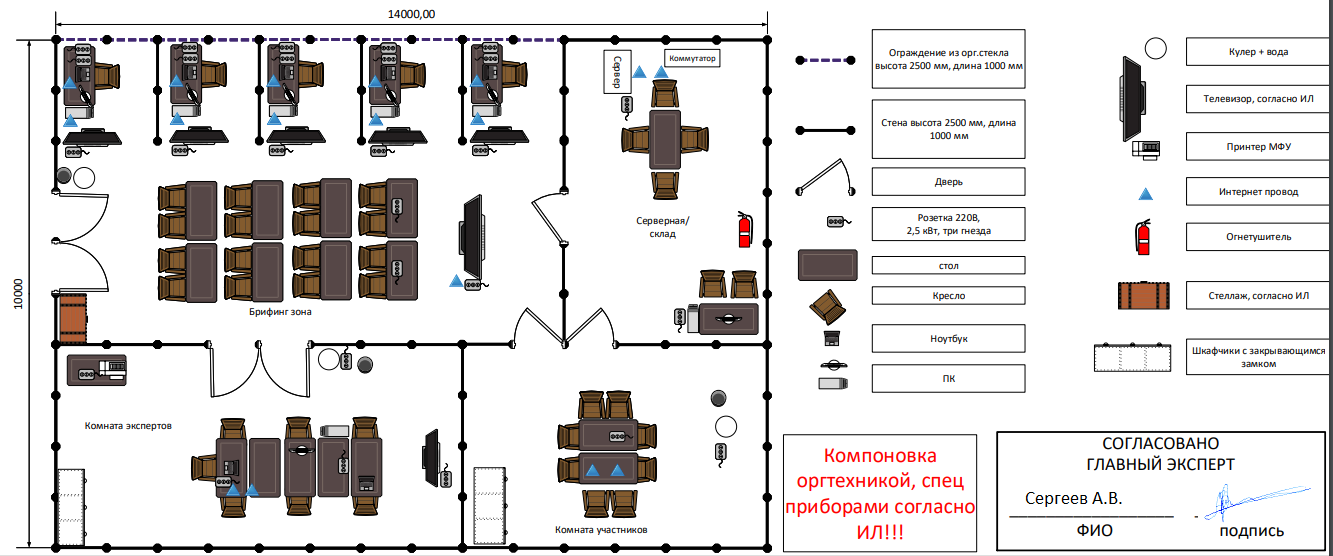 9. ОСОБЫЕ ПРАВИЛА ВОЗРАСТНОЙ ГРУППЫ 14-16 ЛЕТВремя на выполнения задания не должны превышать 4 часов в день.При разработке Конкурсного задания и Схемы оценки необходимо учитывать специфику и ограничения применяемой техники безопасности и охраны труда для данной возрастной группы. Так же необходимо учитывать антропометрические, психофизиологические и психологические особенности данной возрастной группы. Тем самым Конкурсное задание и Схема оценки может затрагивать не все блоки и поля WSSS в зависимости от специфики компетенции.РазделРазделВажность(%)1Организация работы и управление5%Специалист должен знать и понимать:Понимание принципов работы специалиста по информационной безопасности и их применение;Знание принципов и положений безопасной работы в общем и по отношению к корпоративной среде;Регламентирующие документы в области безопасности информационных систем;Регламентирующие документы в области охраны труда и безопасности жизнедеятельности;Важность организации труда в соответствии с методиками; Методы и технологии исследования; Важность управления собственным профессиональным развитием; Скорость изменения ИТ-сферы и области информационной безопасности, а также важность соответствия современному уровню. Важность умения слушать собеседника как части эффективной коммуникации; Роли и требования коллег и наиболее эффективные методы коммуникации; Важность построения и поддержания продуктивных рабочих отношений с коллегами и управляющими; Способы разрешения непонимания и конфликтующих требований; Методы управления стрессом и гневом для разрешения сложных ситуаций.   Специалист должен уметь:Поддерживать безопасную, аккуратную и эффективную рабочую зону;Использовать все оборудование и программное обеспечение безопасно и в соответствии с инструкциями производителя;Следовать предписаниям в области охраны труда и безопасности жизнедеятельности;Регулярно планировать свою работу и корректировать планы в соответствии с изменяющимися приоритетами;Поддерживать рабочее место в должном состоянии и порядке.Демонстрировать развитые способности слушать и задавать вопросы для более глубокого понимания сложных ситуаций; Выстраивать эффективное письменное и устное общение; Понимать изменяющиеся требования и адаптироваться к ним; 2Установка, конфигурирование и устранение неисправностей в системе систем корпоративной защиты от внутренних угроз14%Специалист должен знать и понимать:Сетевое окружение; Сетевые протоколы; Знать методы выявления и построения путей движения информации в организации;Подходы к построению сети и как сетевые устройства могут быть настроены для эффективного взаимодействия; Типы сетевых устройств;Разнообразие операционных систем, их возможности с точки зрения использования пользователями и для развёртывания компонент систем защиты от внутренних угроз; Процесс выбора подходящих драйверов и программного обеспечения для разных типов аппаратных средств и операционных систем; Важность следования инструкциям и последствия, цену пренебрежения ими; Меры предосторожности, рекомендуемые к принятию перед установкой ПО или обновлением системы; Этапы установки системы корпоративной защиты от внутренних угроз;Знать отличия различных версий систем корпоративной защиты от внутренних угроз;Знать какие СУБД поддерживаются системой;Знать назначение различных компонент версий систем корпоративной защиты от внутренних угроз;Знать технологии программной и аппаратной виртуализации;Знать особенности работы основных гипервизоров (мониторов виртуальных машин), таких как VirtualBox, VMWare Workstation;Цель документирования процессов обновления и установки.   Важность спокойного и сфокусированного подхода к решению проблемы; Значимость систем ИТ-безопасности и зависимость пользователей и организаций от их доступности; Популярные аппаратные и программные ошибки; Знать разделы системы корпоративной безопасности, которые обычно использует системный администратор;Аналитический и диагностический подходы к решению проблем; Границы собственных знаний, навыков и полномочий; Ситуации, требующие вмешательства службы поддержки; Стандартное время решения наиболее популярных проблем.Специалист должен уметь:Интерпретировать пользовательские запросы и требования с точки зрения корпоративных требований; Применять все типы конфигураций, программные и аппаратные обновления на все типы сетевых устройств, которые могут быть в сетевом окружении; Настраивать сетевые устройства; Администрирование автоматизированных технические средства управления и контроля информации и информационных потоков;Навыки системного администрирования в операционных системах Windows Server и Linux Red Hat Enterprise Linux;Установка серверной части системы корпоративной защиты от внутренних угроз;Установка СУБД различного вида;Установка агентской части системы корпоративной защиты от внутренних угроз;Запуск гостевых виртуальных машин и практическая работа с ними с использованием современных гипервизоров;Настройка отдельных компонент системы корпоративной защиты от внутренних угроз и системы в целом;Использовать дополнительные утилиты если это необходимо;Уметь проверять работоспособность системы и выявлять неисправности, устранять проблемы и проводить контрольные проверки;Подходить к проблеме с необходимым уровнем уверенности для успокоения пользователя в случае необходимости; Уметь сконфигурировать систему, чтобы она получала теневые копии;Регулярно проверять результаты собственной работы во избежание проблем на последующих этапах;Демонстрировать уверенность и упорство в решении проблем; Быстро узнавать и понимать суть неисправностей и разрешать их в ходе самостоятельной управляемой работы, точно описывать проблему и документировать её решение;Тщательно расследовать и анализировать сложные, комплексные ситуации и проблемы, применять методики поиска неисправностей; Выбирать и принимать диагностирующее ПО и инструменты для поиска неисправностей;3Обследование объекта информатизации11%Специалист должен знать и понимать:Типовые организационно-штатные структуры организаций различных сфер деятельности и размера;Типовой набор объектов защиты, приоритеты доступа к информации, типовые роли пользователей;Каналы передачи данных: определение и виды;Подходы и методы обследования объекта информатизации для последующей защиты;Сетевые устройства, которые могут быть использованы как источники событий для анализа;Формирование процессов и процедур аудита ИБ. Обследование корпоративных информационных систем. Состояние корпоративной информации. Инструменты и технологии обеспечения корпоративной защиты от внутренних угроз. Критерии эффективности проекта по обеспечению корпоративной защиты от внутренних угроз. Препятствия реализации проектов по обеспечению корпоративной защиты от внутренних угроз. Специалист должен уметь:Проводить обследование корпоративных информационных систем.Самостоятельно изучить структуру организации на основании полученных материалов;Определить объекты защиты, роли пользователей, права доступа;Выявить потоки передачи данных и возможные каналы утечки информации;Создать объекты защиты и политику ИБ, используя технологии анализа в системе корпоративной защиты;На основании собственного анализа, уметь связать требования нормативной базы, структуру организации, выявленные угрозы, объекты, роли безопасности для построения актуальных политик безопасности;Задокументировать и уметь представить результаты обследования (аудита), включая потоки данных, потенциальные каналы утечек, роли пользователей, объекты защиты и т.п.4Разработка политик безопасности в системе корпоративной защиты информации от внутренних угроз20%Специалист должен знать и понимать:Технологии работы с политиками информационной безопасности;Создание новых политик, модификация существующих;Общие принципы при работе интерфейсом системы защиты корпоративной информации;Объекты защиты, персоны;Ключевые технологии анализа трафика;Типовые протоколы и потоки данных в корпоративной среде, такими как:корпоративная почта (протоколы SMTP, ESMTP, POP3, IMAP4) веб-почта;Интернет-ресурсы: сайты, блоги, форумы и т.д. (протоколы HTTP, HTTPS);социальные сети;интернет-мессенджеры: OSCAR (ICQ), Telegram, Jabber, XMPP, Mail.ru Агент, Google Talk, Skype, QIP;принтеры: печать файлов на локальных и сетевых принтерах;любые съемные носители и устройства;Осознание важности полноты построения политик безопасности для выявления всех возможных инцидентов и выявления фактов утечек;Типы угроз информационной безопасности, типы инцидентов, Специалист должен уметь:Создать в системе максимально полный набор политик безопасности, перекрывающий все возможные каналы передачи данных и возможные инциденты; Работа с разделом технологии системы корпоративной защиты: категории и термины, текстовые объекты;Работа с событиями, запросы, объекты перехвата, идентификация контактов в событии;Работа со сводками, виджетами, сводками;Работа с персонами;Работа с объектами защиты;Провести имитацию процесса утечки конфиденциальной информации в системе;Создать непротиворечивые политики, соответствующие нормативной базе и законодательству;Задокументировать созданные политики используя в соответствии с требованиями современных стандартов в области защиты информации.5Технологии анализа сетевого трафика в системе корпоративной защиты информации от внутренних угроз27%Специалист должен знать и понимать:Технологий анализа трафика при работе политиками информационной безопасности в системе корпоративной защиты информации;Основные разделы и особенности работы интерфейса управления системы корпоративной защиты информации;Алгоритм действий при разработке и использовании политик безопасности, основываясь на различных технологиях анализа данных;Типовые сигнатуры, используемые для детектирования файлов, циркулирующих в системах хранения и передачи корпоративной информации;Роль фильтров при анализе перехваченного трафика; Технические ограничения механизма фильтрации, его преимущества и недостатки;Разделы системы корпоративной безопасности, которые используются офицером безопасности в повседневной работе;Особенности обработки HTTP-запросов и писем, отправляемых с помощью веб-сервисов;Технологии анализа корпоративного трафика, используемые в системе корпоративной защите информации;Специалист должен уметь:Работа с категориями и терминами;Использование регулярных выражений;Использование морфологического поиска;Особенности технологии «Лингвистический анализ» ;Работа с графическими объектами;Работа с выгрузками и баз данных;Работа с печатями;Работа с бланками;Работа с файловыми типами;Эффективно использовать механизмы создания фильтров для анализа перехваченного трафика и выявленных инцидентов;Проводить правильную классификацию уровня угрозы инцидента;Использовать базы контентной фильтрации;Использовать дополнительные модули анализа информационных потоков, если это продиктовано особенностями условий ведения бизнеса;6Технологии агентского мониторинга14%Специалист должен знать и понимать:Функции агентского мониторинга;Общие настройки системы агентского мониторинга;Соединение с LDAP-сервером и синхронизация с Active Directory;Политики агентского мониторинга, особенности их настройки;Особенности настроек событий агентского мониторинга;Механизмы диагностики агента, подходы к защите агента.Специалист должен уметь:Установка и настройка агентского мониторинга;Создание политик защиты на агентах;Работа в консоли управления агентом;Фильтрация событий;Настройка совместных событий агентского и сетевого мониторинга;Работа с носителями и устройствами;Работа с файлами;Контроль приложений;Исключение из событий перехвата.7Анализ выявленных инцидентов. Подготовка отчетов, классификация угроз и инцидентов8%Специалист должен знать и понимать:Основные правовые понятия и нормативно-правовые документы, регламентирующие организацию корпоративной защиты от внутренних угроз в хозяйствующих субъектах;Инструментарий, технологии, их область применения и ограничения при формировании корпоративной защиты от внутренних угроз;Типовой пакет нормативных документов, необходимого для развёртывания и эксплуатации системы корпоративной защиты в организации;Виды типовых отчетных форм о выявленных угрозах и инцидентах;Типы угроз информационной безопасности, понимать их актуальность и степень угрозы для конкретной организации;Понимать подходы к проведению расследования инцидента информационной безопасности, методики оценки уровня угроз;Системы DLP и требования по информационной безопасности. Категорирование информации в РФ. Юридические вопросы использования DLP-систем: личная и семейная тайны; тайна связи; Специальные технические средстваМеры по обеспечению юридической значимости DLP (Pre-DLP). Практику право применения при расследовании инцидентов, связанных с нарушениями режима внутренней информационной безопасности (Post-DLP). Специалист должен уметь:Разрабатывать нормативно-правовые документы хозяйствующего субъекта по организации корпоративной защиты от внутренних угроз информационной безопасности;Проводить расследования инцидентов внутренней информационной безопасности с составлением необходимой сопроводительной документации;Создавать отчёты о выявленных инцидентах, угрозах и т.п.Представлять отчёты руководству, обосновывать полученные результаты анализа.Всего100%РазделКритерийОценкиОценкиРазделКритерийОбъективнаяОбщаяАОрганизация работы и управление5,005,00ВУстановка, конфигурирование и устранение неисправностей в системах корпоративной защиты от внутренних угроз 14,0014,00СИсследование (аудит) организации с целью защиты от внутренних угроз11,0011,00DРазработка политик безопасности в системе корпоративной защиты информации от внутренних угроз20,0020,00EПоиск и предотвращение инцидентов. Технологии анализа сетевого трафика .27,0027,00FТехнологии агентского мониторинга14,0014,00GАнализ выявленных инцидентов8,008,00Итого = Итого = 100100КритерийКритерийКритерийКритерийКритерийКритерийКритерийКритерийКритерийКритерийИтого баллов за раздел WSSSБАЛЛЫ СПЕЦИФИКАЦИИ СТАНДАРТОВ WORLDSKILLS НА КАЖДЫЙ РАЗДЕЛВЕЛИЧИНА ОТКЛОНЕНИЯРазделы Спецификации стандарта WS (WSSS)ABCDEFGРазделы Спецификации стандарта WS (WSSS)15550Разделы Спецификации стандарта WS (WSSS)21414140Разделы Спецификации стандарта WS (WSSS)31111110Разделы Спецификации стандарта WS (WSSS)415520200Разделы Спецификации стандарта WS (WSSS)552227270Разделы Спецификации стандарта WS (WSSS)65914140Разделы Спецификации стандарта WS (WSSS)78880Итого баллов за критерий5141120271481001000КритерийКритерийБаллыБаллыБаллыМнение судейИзмеримаяВсегоAОрганизация работы и управление55BУстановка, конфигурирование и устранение неисправностей в системах корпоративной защиты от внутренних угроз 1414CИсследование (аудит) организации с целью защиты от внутренних угроз1111DРазработка политик безопасности в системе корпоративной защиты информации от внутренних угроз2020EПоиск и предотвращение инцидентов. Технологии анализа сетевого трафика .2727FТехнологии агентского мониторинга1414GАнализ выявленных инцидентов88Всего100100МодульНазвание модуляВремя выделяемое на модуль, час1.Установка, конфигурирование и устранение неисправностей в системе корпоративной защиты от внутренних угроз4Конфигурация сетевой инфраструктуры: настройка хост-машины, сетевого окружения, виртуальных машин, и т.п.;Установка и настройка системы корпоративной защиты от внутренних угроз;Самостоятельный поиск и устранение неисправностей при развёртывании и настройке;Установка и настройка агентского мониторинга;Проведена синхронизация с LDAP-сервером, раздел персоны заполнен корректно;Запустить систему корпоративной защиты от внутренних угроз, проверить работоспособность. Провести имитацию процесса утечки конфиденциальной информации в системе;2.Исследование (аудит) организации с целью защиты от внутренних угроз4Самостоятельно изучить структуру организации на основании полученных материалов («модели организации»), провести обследование корпоративных информационных систем;Определить объекты защиты;Перечень субъектов/персон сформулирован верно, роли пользователей, права доступа;Определить каналы передачи данных и потенциальных утечек;Типы циркулирующих данных определены верноВыявить потоки передачи данных и возможные каналы утечки информации;Заполнить шаблон модели угроз;Подготовить отчёт о результатах аудита, включая потоки данных, потенциальные каналы утечек, уровни рисков роли пользователей, объекты защиты (с привязкой к нормативной базе и методикам оценки последствий), ролями пользователей и т.п.Определить перечень нормативных актов РФ, задействованных в рамках модели угроз;Разработать перечень, описание и шаблоны нормативно-правовых документов организации по легальному применению корпоративной защиты от внутренних угроз информационной безопасности;3.Разработка политик безопасности в системе корпоративной защиты информации от внутренних угроз3Разработать новые и/или модифицировать существующие политики безопасности, перекрывающие каналы передачи данных и возможные инциденты согласно конкурсного задания; Разработать или/и модифицировать объекты защиты, категории, технологии защиты в DLP-системе и т.п.Занести политики информационной безопасности в DLP-системуМодифицировать политики безопасности в системе IWTM в соответствие с получаемыми на практике данными перехвата. Применить политики для контроля трафика, выявления и/или блокирования инцидентов безопасности, создаваемых внешним Генератором угроз. Максимизировать число выявленных инцидентов безопасности.Работа с интерфейсом управления системы корпоративной защиты информации;4.Поиск и предотвращение инцидентов. Технологии анализа сетевого трафика в системе корпоративной защиты информации от внутренних угроз2Разработать и применить политики, использующие регулярные выражения и морфологический поиск, для выявления соответствующих инцидентовРазработать и применить политики, использующие поиск по печатям и бланкам, для выявления соответствующих инцидентовРазработать и применить политики, использующие поиск графических объектов, для выявления соответствующих инцидентовРазработать и применить политики, использующие поиск по базам данных, для выявления соответствующих инцидентовРазработать и применить политики, использующие механизмы распознавания текста, для выявления соответствующих инцидентовРазработать и применить политики, работающие с конкретными типами файлов, для выявления соответствующих инцидентовВыявить большую часть инцидентов безопасности за ограниченное время и/или с учётом неожиданно меняющихся условийРазработать и применить политики, использующие различные технологии анализа траффика5Технологии агентского мониторинга2Продемонстрировать знание механизмов работы агентского мониторингаРазработать и применить политики агентского мониторинга для работы с носителями и устройствамиРазработать и применить политики агентского мониторинга для работы с файламиРабота с исключениями из перехвата6Анализ выявленных инцидентов2Подготовка отчётов о нарушениях;Применение механизмов создания фильтров для анализа перехваченного трафика и выявленных инцидентов;Проведение классификацию уровня угроз инцидентов; Оценка ущерба;Использование дополнительных модули анализа информационных потоков, если это продиктовано особенностями условий ведения бизнеса;Разработка план по дальнейшему расследованию выявленных инцидентов и противодействию нарушителям с опорой на нормативную базу;Итого17 часовВременные рамкиЛокальный чемпионатОтборочный чемпионатНациональный чемпионатШаблон Конкурсного заданияБерётся в исходном виде с форума экспертов задание предыдущего Национального чемпионатаБерётся в исходном виде с форума экспертов задание предыдущего Национального чемпионатаРазрабатывается на основе предыдущего чемпионата с учётом всего опыта проведения соревнований по компетенции и отраслевых стандартов за 6 месяцев до чемпионатаУтверждение Главного эксперта чемпионата, ответственного за разработку КЗЗа 2 месяца до чемпионатаЗа 3 месяца до чемпионатаЗа 4 месяца до чемпионатаПубликация КЗ (если применимо)За 1 месяц до чемпионатаЗа 1 месяц до чемпионатаЗа 1 месяц до чемпионатаВнесение и согласование с Менеджером компетенции 30% изменений в КЗВ день С-2В день С-2В день С-2Внесение предложений  на Форум экспертов о модернизации КЗ, КО, ИЛ, ТО, ПЗ, ОТВ день С+1В день С+1В день С+1